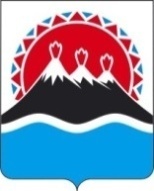             г. Петропавловск-КамчатскийПРАВИТЕЛЬСТВО ПОСТАНОВЛЯЕТ:Внести в постановление Правительства Камчатского края от 25.12.2015 № 494-П «Об утверждении государственной программы Камчатского края «Охрана окружающей среды, воспроизводство и использование природных ресурсов в Камчатском крае на 2016-2020 годы» изменение, исключив в наименовании государственной программы Камчатского края слова «на 2016-2020 годы».Внести в государственную программу Камчатского края «Охрана окружающей среды, воспроизводство и использование природных ресурсов в Камчатском крае на 2016-2020 годы», утвержденную постановлением Правительства Камчатского края от 25.12.2015 № 494-П, изменения согласно приложению к настоящему постановлению.2. Настоящее постановление вступает в силу через 10 дней после дня его официального опубликования, за исключением пункта 1 настоящего постановления, вступающего в силу с 1 января 2017 года.Губернатор Камчатского края                                                               В.И. ИлюхинСОГЛАСОВАНО:Исп. Анна Алексеевна ЛукомскаяМинистерство природных ресурсов и экологии Камчатского края, 41-21-56Приложение к постановлению Правительства Камчатского краяот _____________№ ________Измененияв государственную программу Камчатского края«Охрана окружающей среды, воспроизводство и использование природных ресурсов в Камчатском крае на 2016-2020 годы», утвержденную постановлением Правительства Камчатского края от 25.12.2015 № 494-П (далее – Программа)1. В Программе:1) раздел «Объемы бюджетных ассигнований Программы» паспорта изложить в следующей редакции:2)  часть 2.4 раздела 2 «Цели, задачи Программы, сроки и механизмы ее реализации» изложить в следующей редакции:«2.4. Общий объем финансирования Программы составляет 1 213 874,71600 тыс. руб., в том числе за счет средств:федерального бюджета (по согласованию) – 40 257,50000 тыс. руб., из них по годам:2016 год – 8 051,50000 тыс. руб.;2017 год – 8 051,50000 тыс. руб.;2018 год – 8 051,50000 тыс. руб.;2019 год – 8 051,50000 тыс. руб.;2020 год – 8 051,50000 тыс. руб.;краевого бюджета – 1 173 617,21600 тыс. руб., из них по годам:2016 год – 151 494,56100 тыс. руб.;2017 год – 344 574,88500 тыс. руб.;2018 год – 350 794,21000 тыс. руб.;2019 год – 166 557,23000 тыс. руб.;2020 год – 160 196,33000 тыс. руб.».2. В подпрограмме 1 «Охрана окружающей среды и обеспечение экологической безопасности в Камчатском крае»:1) раздел «Объемы бюджетных ассигнований Подпрограммы 1» паспорта изложить в следующей редакции:2) часть 2.8 раздела 2 «Цели, задачи Подпрограммы 1, сроки и механизмы ее реализации, характеристика ведомственных целевых программ и основных мероприятий Подпрограммы 1» изложить в следующей редакции:«2.8. Общий объем финансирования Подпрограммы 1 составляет 249 721,02000 тыс. руб. за счет средств краевого бюджета, из них по годам:2016 год – 56 935,47000 тыс. руб.;2017 год – 51 800,06000 тыс. руб.;2018 год – 46 861,83000 тыс. руб.;2019 год – 47 061,83000 тыс. руб.;2020 год – 47 061,83000 тыс. руб.».3. В подпрограмме 4 «Обращение с отходами производства и потребления в Камчатском крае»:1) раздел «Объемы бюджетных ассигнований Подпрограммы 4» паспорта изложить в следующей редакции:2) часть 2.3 раздела 2 «Цели, задачи Подпрограммы 4, сроки и механизмы ее реализации, характеристика ведомственных целевых программ и основных мероприятий Подпрограммы 4» изложить в следующей редакции:«2.3. Общий объем финансирования Подпрограммы 4 составляет 484 232,70500 тыс. руб. за счет средств краевого бюджета, из них по годам:2016 год – 36 018,10000 тыс. руб.;2017 год – 196 619,42500 тыс. руб.;2018 год – 211 595,18000 тыс. руб.;2019 год – 10 000,00000 тыс. руб.;2020 год – 30 000,00000 тыс. руб.».4. В подпрограмме 5 «Обеспечение реализации Государственной программы»:1) раздел «Объемы бюджетных ассигнований Подпрограммы 5» паспорта изложить в следующей редакции:2) часть 2.24 раздела 2 «Цели, задачи Подпрограммы 5, сроки и механизмы ее реализации, характеристика ведомственных целевых программ и основных мероприятий Подпрограммы 5» изложить в следующей редакции:«2.24. Общий объем финансирования Подпрограммы 5 составляет 195 173,59100 тыс. руб. за счет средств краевого бюджета, из них по годам:2016 год – 34 635,59100 тыс. руб.;2017 год – 40 134,50000 тыс. руб.;2018 год – 40 134,50000 тыс. руб.;2019 год – 40 134,50000 тыс. руб.;2020 год – 40 134,50000 тыс. руб.».ПОЯСНИТЕЛЬНАЯ ЗАПИСКАк проекту постановления Правительства Камчатского края «О внесении изменений в Государственную программу Камчатского края «Охрана окружающей среды, воспроизводство и использование природных ресурсов в Камчатском крае на 2016-2020 годы», утвержденную постановлением Правительства Камчатского края от 25.12.2015 № 494-П»Проект постановления Правительства Камчатского края «О внесении изменений в государственную программу Камчатского края «Охрана окружающей среды, воспроизводство и использование природных ресурсов в Камчатском крае на 2016-2020 годы», утвержденную постановлением Правительства Камчатского края от 25.12.2015 № 494-П (далее – Программа), подготовлен в целях приведения Программы в соответствие с объемом бюджетных ассигнований, утвержденных Законом Камчатского края от 01.12.2015 № 710 «О краевом бюджете на 2016 год» (с изменениями от 16.09.2016 № 834) и данными бюджетной росписи по состоянию на 01.10.2016. В соответствии с перечнем государственных программ Камчатского края, утвержденным распоряжением Правительства Камчатского края от 07.09.2016 № 441-РП изменено наименование Программы.П О С Т А Н О В Л Е Н И ЕПРАВИТЕЛЬСТВАКАМЧАТСКОГО КРАЯ№О внесении изменений в постановление Правительства Камчатского края от 25.12.2015 № 494-П «Об утверждении государственной программы Камчатского края «Охрана окружающей среды, воспроизводство и использование природных ресурсов в Камчатском крае на 2016-2020 годы»Заместитель ПредседателяПравительства Камчатского края-Министр рыбного хозяйства Камчатского края                                                 В.М. ГалицынМинистр финансов Камчатского края                                                                                    С.Г. ФилатовМинистр экономического развития и торговли Камчатского краяД.А. КоростелевИ.о. Министра природных ресурсов и экологии Камчатского края             А.А. КумарьковНачальник Главного правового управления Губернатора и Правительства Камчатского краяС.Н. Гудин«Объемы бюджетных ассигнований Программыобщий объем финансирования Программы составляет 1 213 874,71600 тыс. руб., в том числе за счет средств:федерального бюджета (по согласованию) – 40 257,50000 тыс. руб., из них по годам:2016 год – 8 051,50000 тыс. руб.;2017 год – 8 051,50000 тыс. руб.;2018 год – 8 051,50000 тыс. руб.;2019 год – 8 051,50000 тыс. руб.;2020 год – 8 051,50000 тыс. руб.;краевого бюджета – 1 173 617,21600 тыс. руб., из них по годам:2016 год – 151 494,56100 тыс. руб.;2017 год – 344 574,88500 тыс. руб.;2018 год – 350 794,21000 тыс. руб.;2019 год – 166 557,23000 тыс. руб.;2020 год – 160 196,33000 тыс. руб.»;«Объемы бюджетных ассигнований Подпрограммы 1общий объем финансирования Подпрограммы 1 составляет 249 721,02000 тыс. руб. за счет средств краевого бюджета, из них по годам:2016 год – 56 935,47000 тыс. руб.;2017 год – 51 800,06000 тыс. руб.;2018 год – 46 861,83000 тыс. руб.;2019 год – 47 061,83000 тыс. руб.;2020 год – 47 061,83000 тыс. руб.»;«Объемы бюджетных ассигнований Подпрограммы 4общий объем финансирования Подпрограммы 4 составляет 484 232,70500 тыс. руб. за счет средств краевого бюджета, из них по годам:2016 год – 36 018,10000 тыс. руб.;2017 год – 196 619,42500 тыс. руб.;2018 год – 211 595,18000 тыс. руб.;2019 год – 10 000,00000 тыс. руб.;2020 год – 30 000,00000 тыс. руб.»;«Объемы бюджетных ассигнований Подпрограммы 5общий объем финансирования Подпрограммы 5 составляет 195 173,59100 тыс. руб., за счет средств краевого бюджета, из них по годам:2016 год – 34 635,59100 тыс. руб.;2017 год – 40 134,50000 тыс. руб.;2018 год – 40 134,50000 тыс. руб.;2019 год – 40 134,50000 тыс. руб.;2020 год – 40 134,50000 тыс. руб.»;